Escola Municipal de Educação Básica Alfredo Gomes. Catanduvas, 2020.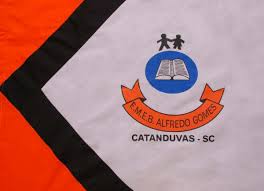 Diretora: Ivania Nora  Assessora Técnica Pedagógica: Simone CarlAssessora Técnica Administrativa: Tania Nunes  Professor: Celso Luiz Alberti Jr. Turma: 5º ano vespertino Matéria: Língua portuguesa.Orientações importantes: os textos e atividades deverão, todos, serem copiados no caderno da respectiva matéria. Respeitando as mesmas regras da sala de aula quanto a cópia a lápis ou caneta. Fazer a data em que copiar a atividade.  Sílaba tônica e acentos gráficos. A sílaba tônica pode vir marcada por um acento gráfico. Os dois principais acentos gráficos do português são: Acento agudo (´) : que indica sílaba tônica e indica que a vogal tem o som aberto. Exemplos: próprio, sótão e fábula. Acento circunflexo (^): que indica a sílaba tônica e que a vogal tem som fechado. Exemplos: estômago e você.   Lembre-se que nem toda a sílaba tônica é marcada por um acento.  Ex1. médico, sabemos que a sílaba tônica dessa palavra é mé, pois o acento nos mostra que o som dessa sílaba se sobrepõe as outras, dando um som aberto.	Ex2. Zangado, sabemos que a sílaba tônica dessa palavra é ga, pois é a sílaba pronunciada com mais força, entretanto não possui acento. Atividades Troque os símbolos pelas vogais correspondentes.# = é           @ = ê       & = ó        ? = ô Rel & gio =  relógio          t?nico =                      cap? =Picol #  =                            hist&ria =                  bi?nico =P@ssego =                         f?lego =                     f&ssil  =R#gua =                               vov& =                      ip@ =Procure no dicionário o significado das palavras desconhecidas, por você, da atividade 1 e escreva.Leia a quadrinha. Você sabe o que é um Vândalo? Não sei não, conte pra mim.É alguém que faz escândalo,Destrói tudo até o fim.Qual a sílaba tônica de vândalo e escândalo?R: Como você classifica essas duas palavras quanto a posição da sílaba tônica? Escreva o nome dessas três figuras geométricas: Quais são as duas semelhanças entre o nome das 3 figuras da atividade 4? (dica: observe os acentos) Leia a seguinte estrofe: Brasil de amor eterno seja SÍMBOLOO LÁBARO que ostentas estrelado,E diga o verde louro desta FLÂMULA - Paz no futuro e glória no passado. De que texto foi retirada essa estrofe?Procure em um dicionário o significado das palavras que você não conhece. Classifique as palavras destacadas quanto a posição da sílaba tônica (oxítona, paroxítona e proparoxítona). 